Formularz rejestracyjny KARTA ZGŁOSZENIA UCZESTNICTWA W KONFERENCJIKOMPLASTECH 2020 Polish Edition(zgłoszenia należy przesłać do 31.10.2019 na email: monika.hyrcza-michalska@polsl.pl)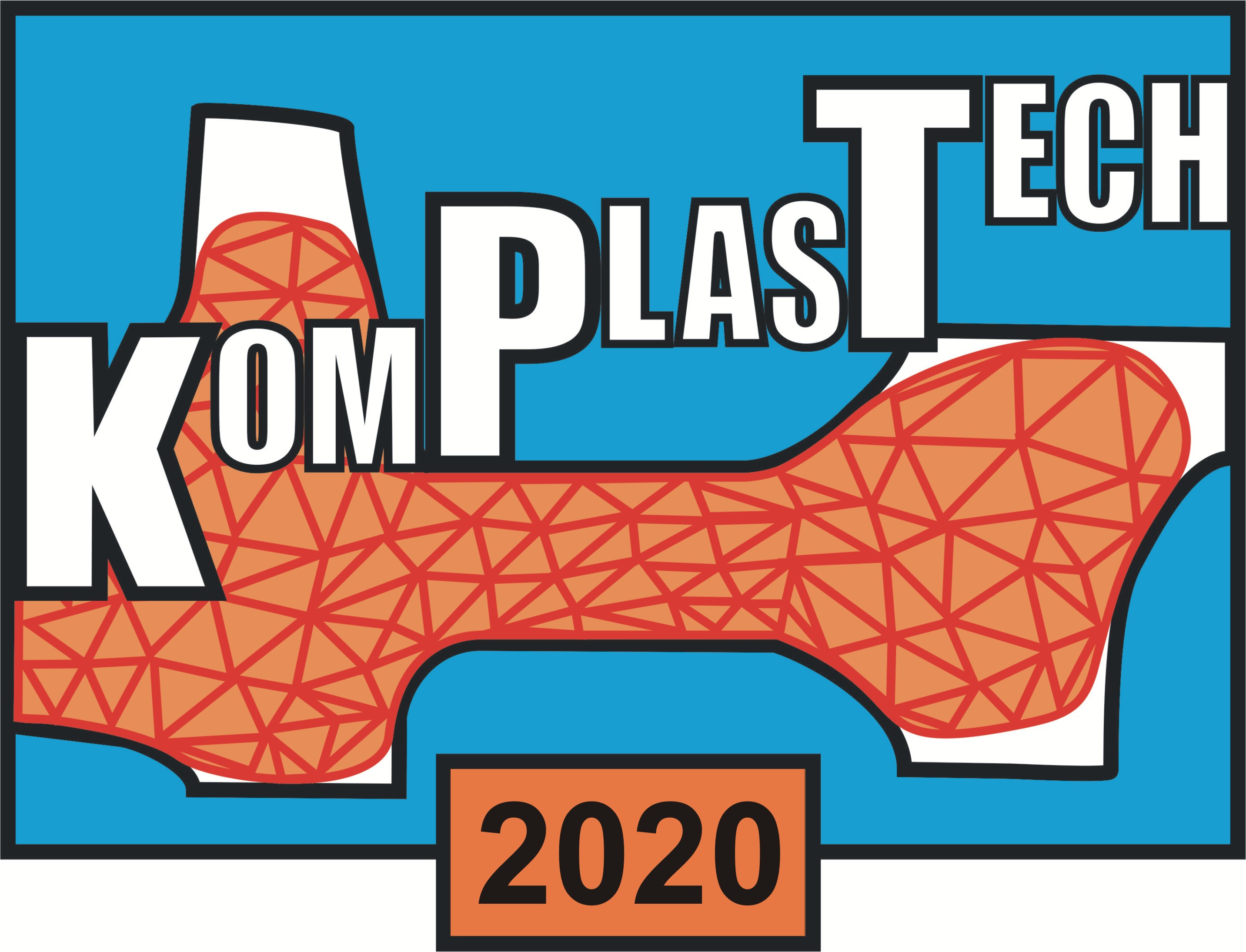 - POLISH EDITION -20 – 21 stycznia 2020, KatowicePolitechnika Śląska, Wydział Inżynierii MateriałowejAula Centrum Badawczo-Edukacyjnego,ul. Krasińskiego 8, 40-019 KatowiceTytuł:Imię:Nazwisko:Nazwa instytucji:Adres instytucji:E-mail:Tel.:Adres instytucji na fakturze i NIP instytucji/dane do faktury:Tytuł artykułu:Autor/Autorzy artykułu:Krótkie streszczenie: .............Forma prezentacji:  wygłoszenie referatu  /  poster (*)Wskazówki dotyczące formatowania artykułów zamieszczone są na stronnach internetowych czasopism: Archives of Metallurgy and Materials, Hutnik oraz CMMS.Prosimy o wysłanie zgłoszeń w plikach z rozrzeszeniem: *.doc i *.pdf na email: monika.hyrcza-michalska@polsl.pl  do 31. 10. 2019